Ҡ а р а р                                                                                         р е ш е н и еО внесении изменений в Правила землепользования и застройки сельского поселения Юмашевский сельсовет  муниципального района Чекмагушевский район Республики БашкортостанРассмотрев протест прокурора Чекмагушевского района Республики Башкортостан от 20.12.2019 № 5/1д-2019 на отдельные положения Правил землепользования и застройки сельского поселения Юмашевский сельсовет муниципального района Чекмагушевский район Республики Башкортостан, утвержденные решением Совета сельского поселения Юмашевский сельсовет муниципального района Чекмагушевский район Республики Башкортостан от 21.12.2016 № 56, Совет сельского поселения Юмашевский сельсовет муниципального района Чекмагушевский район Республики Башкортостан  решил:1. Внести изменения в Правила землепользования и застройки сельского поселения Юмашевский сельсовет муниципального района Чекмагушевский район Республики Башкортостан, утвержденный решением Совета сельского поселения Юмашевский сельсовет муниципального района Чекмагушевский район Республики Башкортостан  от 21.12.2016 № 56 следующие изменения:1.1. часть 4 статьи 11 изложить в следующей редакции: 	«4. Планировка территории сельского поселения осуществляется посредством разработки следующих видов документации по планировке территории: 	1) проект планировки территории; 	2) проект межевания территории.»;	1.2. часть 6 статьи 37 изложить в следующей редакции:«6. В целях строительства, реконструкции объекта капитального строительства застройщик подает заявление о выдаче разрешения на строительство в Администрацию муниципального района Чекмагушевский район, либо через многофункциональный центр в соответствии с соглашением о взаимодействии между многофункциональным центром и Администрацией муниципального района Чекмагушевский район.К заявлению о выдаче разрешения на строительство застройщиком прилагаются следующие документы: 1) правоустанавливающие документы на земельный участок, в том числе соглашение об установлении сервитута, решение об установлении публичного сервитута; а) при наличии соглашения о передаче в случаях, установленных бюджетным законодательством Российской Федерации, органом государственной власти (государственным органом), органом управления государственным внебюджетным фондом или органом местного самоуправления полномочий государственного (муниципального) заказчика, заключенного при осуществлении бюджетных инвестиций, - указанное соглашение, правоустанавливающие документы на земельный участок правообладателя, с которым заключено это соглашение; 2) градостроительный план земельного участка, выданный не ранее чем за три года до дня представления заявления на получение разрешения на строительство, или в случае выдачи разрешения на строительство линейного объекта реквизиты проекта планировки территории и проекта межевания территории (за исключением случаев, при которых для строительства, реконструкции линейного объекта не требуется подготовка документации по планировке территории), реквизиты проекта планировки территории в случае выдачи разрешения на строительство линейного объекта, для размещения которого не требуется образование земельного участка; 3) результаты инженерных изысканий и следующие материалы, содержащиеся в утвержденной в соответствии с частью 15 статьи 48 Градостроительного Кодекса проектной документации: а) пояснительная записка; б) схема планировочной организации земельного участка, выполненная в соответствии с информацией, указанной в градостроительном плане земельного участка, с обозначением места размещения объекта капитального строительства, подъездов и проходов к нему, границ публичных сервитутов, объектов археологического наследия; в) схема планировочной организации земельного участка, подтверждающая расположение линейного объекта в пределах красных линий, утвержденных в составе документации по планировке территории применительно к линейным объектам; г) архитектурные решения;д) сведения об инженерном оборудовании, сводный план сетей инженерно-технического обеспечения с обозначением мест подключения (технологического присоединения) проектируемого объекта капитального строительства к сетям инженерно-технического обеспечения;е) проект организации строительства объекта капитального строительства; ж) проект организации работ по сносу объектов капитального строительства, их частей;з) перечень мероприятий по обеспечению доступа инвалидов к объектам здравоохранения, образования, культуры, отдыха, спорта и иным объектам социально-культурного и коммунально-бытового назначения, объектам транспорта, торговли, общественного питания, объектам делового, административного, финансового, религиозного назначения, объектам жилищного фонда в случае строительства, реконструкции указанных объектов при условии, что экспертиза проектной документации указанных объектов не проводилась в соответствии со статьей 49 Градостроительного кодекса РФ; 4) положительное заключение экспертизы проектной документации объекта капитального строительства (применительно к отдельным этапам строительства в случае, предусмотренном частью 12.1 статьи 48 Градостроительного кодекса Российской Федерации), если такая проектная документация подлежит экспертизе в соответствии со статьей 49 Градостроительного кодекса Российской Федерации, положительное заключение государственной экспертизы проектной документации в случаях, предусмотренных частью 3.4 статьи 49 Градостроительного кодекса Российской Федерации, положительное заключение государственной экологической экспертизы проектной документации в случаях, предусмотренных Градостроительного кодекса Российской Федерации; 5) разрешение на отклонение от предельных параметров разрешенного строительства, реконструкции (в случае, если застройщику было предоставлено такое разрешение в соответствии со статьѐй 40 Градостроительного кодекса Российской Федерации); 6) согласие всех правообладателей объекта капитального строительства в случае реконструкции такого объекта, за исключением случаев реконструкции многоквартирного дома в соответствии с подпунктом 6.2 пункта 6 части 4.1 настоящей статьи; 6.1) в случае проведения реконструкции государственным (муниципальным) заказчиком, являющимся органом государственной власти (государственным органом), органом управления государственным внебюджетным фондом или органом местного самоуправления, на объекте капитального строительства государственной (муниципальной) собственности, правообладателем которого является государственное (муниципальное) унитарное предприятие, государственное (муниципальное) бюджетное или автономное учреждение, в отношении которого указанный орган осуществляет соответственно функции и полномочия учредителя или права собственника имущества, - соглашение о проведении такой реконструкции, определяющее в том числе условия и порядок возмещения ущерба, причиненного указанному объекту при осуществлении реконструкции; 6.2) решение общего собрания собственников помещений и машино-мест в многоквартирном доме, принятое в соответствии с жилищным законодательством в случае реконструкции многоквартирного дома, или, если в результате такой реконструкции произойдет уменьшение размера общего имущества в многоквартирном доме, согласие всех собственников помещений и машино-мест в многоквартирном доме; 7) копия свидетельства об аккредитации юридического лица, выдавшего положительное заключение негосударственной экспертизы проектной документации, в случае, если представлено заключение негосударственной экспертизы проектной документации; 8) документы, предусмотренные законодательством Российской Федерации об объектах культурного наследия, в случае, если при проведении работ по сохранению объекта культурного наследия затрагиваются конструктивные и другие характеристики надежности и безопасности такого объекта; 9) копия решения об установлении или изменении зоны с особыми условиями использования территории в случае строительства объекта капитального строительства, в связи с размещением которого в соответствии с законодательством Российской Федерации подлежит установлению зона с особыми условиями использования территории, или в случае реконструкции объекта капитального строительства, в результате которой в отношении реконструированного объекта подлежит установлению зона с особыми условиями использования территории или ранее установленная зона с особыми условиями использования территории подлежит изменению;4.2. Документы (их копии или сведения, содержащиеся в них), указанные в пунктах 1, 2 и 5 части 4 настоящей статьи, запрашиваются Администрацией муниципального района Чекмагушевский район в государственных органах, органах местного самоуправления и подведомственных государственным органам или органам местного самоуправления организациях, в распоряжении которых находятся указанные документы, в срок не позднее трех рабочих дней со дня получения заявления о выдаче разрешения на строительство, если застройщик не представил указанные документы самостоятельно.4.3. Документы, указанные в пункте 1 части 4 настоящей статьи, направляются заявителем самостоятельно, если указанные документы (их копии или сведения, содержащиеся в них) отсутствуют в Едином государственном реестре недвижимости или едином государственном реестре заключений; 5. Не допускается требовать иные документы для получения разрешения на строительство, кроме указанных в частях 4 настоящих Правил.»;1.3. часть 2 статьи 35 изложить в следующей редакции:«2. Выдача разрешения на строительство не требуется в случае: 1) строительства, реконструкции гаража на земельном участке, предоставленном физическому лицу для целей, не связанных с осуществлением предпринимательской деятельности, или строительства, реконструкции на садовом земельном участке жилого дома, садового дома, хозяйственных построек; 1.1) строительства, реконструкции объектов индивидуального жилищного строительства;2) строительства, реконструкции объектов, не являющихся объектами капитального строительства; 3) строительства на земельном участке строений и сооружений вспомогательного использования; 4) изменения объекта капитального строительства и (или) их частей, если такие изменения не затрагивают конструктивные и другие характеристики их надежности и безопасности и не превышают предельные параметры разрешенного строительства, реконструкции, установленные градостроительным регламентом; 4.1) капитального ремонта объектов капитального строительства; 4.2) строительства, реконструкции буровых скважин, предусмотренных подготовленными, согласованными и утвержденными в соответствии с законодательством Российской Федерации о недрах техническим проектом разработки месторождений полезных ископаемых или иной проектной документацией на выполнение работ, связанных с пользованием участками недр; 4.3) строительства, реконструкции объектов, предназначенных для транспортировки природного газа под давлением до 0,6 мега паскаля включительно; 5) иных случаях, если в соответствии с Градостроительным кодексом Российской Федерации, нормативными правовыми актами Правительства Российской Федерации, законодательством субъектов Российской Федерации о градостроительной деятельности получение разрешения на строительство не требуется.»;1.4. статью 39 изложить в следующей редакции:« 1. Приемка объекта осуществляется в соответствии с законодательством (в случае осуществления строительства, реконструкции, капитального ремонта на основании договора). 2. После подписания акта приемки застройщик или уполномоченное лицо направляет в Администрацию муниципального района Чекмагушевский район заявление о выдаче разрешения на ввод объекта в эксплуатацию. 3. Разрешение на ввод объекта в эксплуатацию представляет                      собой документ, который удостоверяет выполнение строительства, реконструкции, капитального ремонта объекта капитального строительства                                     в полном объеме в соответствии с разрешением на строительство, соответствие построенного, реконструированного, отремонтированного объекта капитального строительства градостроительному плану земельного участка и проектной документации. 4. Для ввода объекта в эксплуатацию застройщик обращается в уполномоченный орган, выдавший разрешение на строительство, непосредственно или через многофункциональный центр с заявлением о выдаче разрешения на ввод объекта в эксплуатацию. К заявлению прилагаются следующие документы:                                                  - правоустанавливающие документы на земельный участок;- градостроительный план земельного участка;- разрешение на строительство;- акт приемки объекта капитального строительства (в случае осуществления строительства, реконструкции, капитального ремонта на основании договора);- документ, подтверждающий соответствие построенного, реконструированного объекта капитального строительства требованиям технических регламентов и подписанный лицом, осуществляющим строительство;  - документ, подтверждающий соответствие параметров построенного, реконструированного объекта капитального строительства проектной документации, в том числе требованиям энергетической эффективности и требованиям оснащенности объекта капитального строительства приборами учета используемых энергетических ресурсов, и подписанный лицом, осуществляющим строительство, за исключением случаев осуществления  строительства, реконструкции объектов индивидуального жилищного строительства; - документы, подтверждающие соответствие построенного, реконструированного объекта капитального строительства техническим условиям и подписанные представителями организаций, осуществляющих эксплуатацию сетей инженерно-технического обеспечения (при их наличии);- схема, отображающая расположение построенного, реконструированного объекта капитального строительства, расположение сетей инженерно-технического обеспечения в границах земельного участка и планировочную организацию земельного участка и подписанная лицом, осуществляющим строительство (лицом, осуществляющим строительство, и застройщиком или техническим заказчиком в случае осуществления строительства, реконструкции на основании договора строительного подряда), за исключением случаев строительства, реконструкции линейного объекта;  - заключение органа государственного строительного надзора (в случае, если предусмотрено осуществление государственного строительного надзора) о соответствии построенного, реконструированного объекта капитального строительства требованиям технических регламентов и проектной документации, в том числе требованиям энергетической эффективности и требованиям оснащенности объекта капитального строительства приборами учета используемых энергетических ресурсов, заключение федерального государственного экологического надзора в случаях, предусмотренных частью 7 статьи 54 Градостроительного кодекса Российской Федерации; - акт приемки выполненных работ по сохранению объекта культурного наследия, утвержденный соответствующим органом охраны объектов культурного наследия, определенным Федеральным законом от 25 июня 2002 года N 73-ФЗ "Об объектах культурного наследия (памятниках истории и культуры) народов Российской Федерации", при проведении реставрации, консервации, ремонта этого объекта и его приспособления для современного использования; - технический план объекта капитального строительства, подготовленный в соответствии с Федеральным законом от 13 июля 2015 года N 218-ФЗ "О государственной регистрации недвижимости";  - подготовленные в электронной форме текстовое и графическое описания местоположения границ охранной зоны, перечень координат характерных точек границ такой зоны в случае, если подано заявление о выдаче разрешения на ввод в эксплуатацию объекта капитального строительства, являющегося объектом электроэнергетики, системы газоснабжения, транспортной инфраструктуры, трубопроводного транспорта или связи, и если для эксплуатации этого объекта в соответствии с федеральными законами требуется установление охранной зоны. Местоположение границ такой зоны должно быть согласовано с органом государственной власти или органом местного самоуправления, уполномоченными на принятие решений об установлении такой зоны (границ такой зоны), за исключением случаев, если указанные органы являются органами, выдающими разрешение на ввод объекта в эксплуатацию. Предоставление предусмотренных настоящим пунктом документов не требуется в случае, если подано заявление о выдаче разрешения на ввод в эксплуатацию реконструированного объекта капитального строительства и в результате указанной реконструкции местоположение границ ранее установленной охранной зоны не изменилось.5. Администрация муниципального района Чекмагушевский район в течение семи рабочих дней со дня поступления заявления о выдаче разрешения на ввод объекта в эксплуатацию обязана обеспечить проверку наличия и правильности оформления документов, указанных в пункте 4 настоящей статьи, осмотр объектов капитального строительства и принять решение о выдаче заявителю разрешения на ввод объекта в эксплуатацию либо об отказе в выдаче такого разрешения с указанием причин принятого решения. 6. Основанием для принятия решения об отказе в выдаче разрешения на ввод объекта в эксплуатацию являются: - отсутствие документов, указанных в пункте 4 настоящей статьи; - несоответствие объекта капитального строительства требованиям градостроительного плана земельного участка; - несоответствие объекта капитального строительства требованиям, установленным в разрешении на строительство; - несоответствие параметров построенного, реконструированного, отремонтированного объектов капитального строительства проектной документации. Основанием для отказа в выдаче разрешения на ввод объекта в эксплуатацию, кроме указанных оснований, является также невыполнение застройщиком требований, предусмотренных частью 18 статьи 51 Градостроительного кодекса Российской Федерации. 7. Решение об отказе в выдаче разрешения на ввод объекта в эксплуатацию может быть оспорено в судебном порядке. 8. Разрешение на ввод объекта в эксплуатацию является основанием для постановки на государственный учет построенного объекта капитального строительства, внесения изменений в документы государственного учета реконструированного объекта капитального строительства. 9. Форма разрешения на ввод объекта в эксплуатацию устанавливается Правительством Российской Федерации. 10. Порядок оформления разрешений на ввод в эксплуатацию объектов регламентируется действующим федеральным законодательством, нормативными правовыми актами Республики Башкортостан, настоящими Правилами, а также соответствующими положениями, утверждаемыми решениями главы администрации муниципального района Чекмагушевский район, а до их утверждения - временными положениями, утвержденными постановлениями главы администрации муниципального района Чекмагушевский район в развитие настоящих Правил.»1.5.  главу 5 дополнить статьей 39.1 следующего содержания:«Статья 39.1 Уведомление о планируемых строительстве или реконструкции объекта индивидуального жилищного строительства или садового дома.1. В целях строительства или реконструкции объекта индивидуального жилищного строительства или садового дома застройщик подает на бумажном носителе посредством личного обращения в Администрацию муниципального района Чекмагушевский район Республики Башкортостан, в том числе через многофункциональный центр, либо направляет в указанные органы                         посредством почтового отправления с уведомлением о вручении или единого портала государственных и муниципальных услуг уведомление о планируемых строительстве или реконструкции объекта индивидуального жилищного строительства или садового дома (далее также - уведомление о планируемом строительстве), содержащее следующие сведения: 1) фамилия, имя, отчество (при наличии), место жительства застройщика, реквизиты документа, удостоверяющего личность (для физического лица); 2) наименование и место нахождения застройщика (для юридического лица), а также государственный регистрационный номер записи о государственной регистрации юридического лица в едином государственном реестре юридических лиц и идентификационный номер налогоплательщика, за исключением случая, если заявителем является иностранное юридическое лицо; 3) кадастровый номер земельного участка (при его наличии), адрес или описание местоположения земельного участка; 4) сведения о праве застройщика на земельный участок, а также сведения о наличии прав иных лиц на земельный участок (при наличии таких лиц); 5) сведения о виде разрешенного использования земельного участка и объекта капитального строительства (объекта индивидуального жилищного строительства или садового дома); 6) сведения о планируемых параметрах объекта индивидуального жилищного строительства или садового дома, в целях строительства или реконструкции которых подано уведомление о планируемом строительстве, в том числе об отступах от границ земельного участка; 7) сведения о том, что объект индивидуального жилищного строительства или садовый дом не предназначен для раздела на самостоятельные объекты недвижимости; 8) почтовый адрес и (или) адрес электронной почты для связи с застройщиком; 9) способ направления застройщику уведомлений, предусмотренных                пп. 2 п. 6 настоящей статьи. 2. Форма уведомления о планируемом строительстве утверждается федеральным органом исполнительной власти, осуществляющим функции по выработке и реализации государственной политики и нормативно-правовому регулированию в сфере строительства, архитектуры, градостроительства. 3. К уведомлению о планируемом строительстве прилагаются: 1) правоустанавливающие документы на земельный участок в случае, если права на него не зарегистрированы в Едином государственном реестре недвижимости; 2) документ, подтверждающий полномочия представителя застройщика, в случае, если уведомление о планируемом строительстве направлено представителем застройщика; 3) заверенный перевод на русский язык документов о государственной регистрации юридического лица в соответствии с законодательством иностранного государства в случае, если застройщиком является иностранное юридическое лицо; 4. Документы (их копии или сведения, содержащиеся в них), указанные в пп. 1 п. 3 настоящей статьи, запрашиваются органами, указанными в абзаце первом п. 1 настоящей статьи, в государственных органах, Администрации муниципального района Чекмагушевский район Республики Башкортостан и подведомственных государственным органам или органам Администрации муниципального района Чекмагушевский район Республики Башкортостан, в распоряжении которых находятся указанные документы, в срок не позднее трех рабочих дней со дня получения уведомления о планируемом строительстве, если застройщик не представил указанные документы самостоятельно. По межведомственным запросам органов, указанных в абзаце первом п. 1 настоящей статьи, документы (их копии или сведения, содержащиеся в них), указанные в п.п. 1 п. 3 настоящей статьи, предоставляются государственными органами, Администрацией муниципального района Чекмагушевский район Республики Башкортостан и подведомственными государственным органам или органам Администрации муниципального района Чекмагушевский район Республики Башкортостан, в распоряжении которых находятся указанные документы, в срок не позднее трех рабочих дней со дня получения соответствующего межведомственного запроса. 5. В случае отсутствия в уведомлении о планируемом строительстве сведений, предусмотренных п. 1 настоящей статьи, или документов, предусмотренных п.п. 2 - 4 п. 3 настоящей статьи, Администрация муниципального района Чекмагушевский район Республики Башкортостан в течение трех рабочих дней со дня поступления уведомления о планируемом строительстве возвращает застройщику данное уведомление и прилагаемые к нему документы без рассмотрения с указанием причин возврата. В этом случае уведомление о планируемом строительстве считается ненаправленным. 6. Администрация муниципального района Чекмагушевский район Республики Башкортостан в течение семи рабочих дней со дня поступления уведомления о планируемом строительстве: 1) проводит проверку соответствия указанных в уведомлении о планируемом строительстве параметров объекта индивидуального жилищного строительства или садового дома предельным параметрам разрешенного строительства, реконструкции объектов капитального строительства, установленным правилами землепользования и застройки, документацией по планировке территории, и обязательным требованиям к параметрам объектов капитального строительства, установленным Градостроительным Кодексом Российской Федерации, другими федеральными законами и действующим на дату поступления уведомления о планируемом строительстве, а также допустимости размещения объекта индивидуального жилищного                                  строительства или садового дома в соответствии с разрешенным использованием земельного участка и ограничениями, установленными в соответствии с земельным и иным законодательством Российской Федерации; 2) направляет застройщику способом, определенным им в уведомлении о планируемом строительстве, уведомление о соответствии указанных в уведомлении о планируемом строительстве параметров объекта индивидуального жилищного строительства или садового дома установленным параметрам и допустимости размещения объекта индивидуального жилищного строительства или садового дома на земельном участке либо о несоответствии указанных в уведомлении о планируемом строительстве параметров объекта индивидуального жилищного строительства или садового дома установленным параметрам и (или) недопустимости размещения объекта индивидуального жилищного строительства или садового дома на земельном участке. Формы уведомления о соответствии указанных в уведомлении о планируемом строительстве параметров объекта индивидуального жилищного строительства или садового дома установленным параметрам и допустимости размещения объекта индивидуального жилищного строительства или садового дома на земельном участке, уведомления о несоответствии указанных в уведомлении о планируемом строительстве параметров объекта индивидуального                               жилищного строительства или садового дома установленным параметрам и (или) недопустимости размещения объекта индивидуального жилищного строительства или садового дома на земельном участке утверждаются федеральным органом исполнительной власти, осуществляющим функции по выработке и реализации государственной политики и нормативно-правовому регулированию в сфере строительства, архитектуры, градостроительства. 7. Уведомление о несоответствии указанных в уведомлении о планируемом строительстве параметров объекта индивидуального жилищного строительства или садового дома установленным параметрам и (или) недопустимости размещения объекта индивидуального жилищного строительства или садового дома на земельном участке направляется застройщику только в случае, если: 1) указанные в уведомлении о планируемом строительстве параметры объекта индивидуального жилищного строительства или садового дома не соответствуют предельным параметрам разрешенного строительства, реконструкции объектов капитального строительства, установленным правилами землепользования и застройки, документацией по планировке территории, или обязательным требованиям к параметрам объектов капитального строительства, установленным Градостроительным Кодексом Российской Федерации, другими федеральными законами и действующим на дату поступления уведомления о планируемом строительстве; 2) размещение указанных в уведомлении о планируемом строительстве объекта индивидуального жилищного строительства или садового дома не допускается в соответствии с видами разрешенного использования земельного участка и (или) ограничениями, установленными в соответствии с земельным и иным законодательством Российской Федерации и действующими на дату поступления уведомления о планируемом строительстве; 3) уведомление о планируемом строительстве подано или направлено лицом, не являющимся застройщиком в связи с отсутствием у него прав на земельный участок; 8. В уведомлении о несоответствии указанных в уведомлении о планируемом строительстве параметров объекта индивидуального жилищного строительства или садового дома установленным параметрам и (или) недопустимости размещения объекта индивидуального жилищного строительства или садового дома на земельном участке должны содержаться все основания направления застройщику такого уведомления с указанием предельных параметров разрешенного строительства, реконструкции объектов капитального строительства, которые установлены правилами землепользования и застройки, документацией по планировке территории, или обязательных требований к параметрам объектов капитального строительства, которые установлены Градостроительным Кодексом Российской Федерации, другими федеральными законами, действуют на дату поступления уведомления о планируемом строительстве и которым не соответствуют параметры объекта индивидуального жилищного строительства или садового дома, указанные в уведомлении о планируемом строительстве, а также в случае недопустимости размещения объекта индивидуального жилищного строительства или садового дома на земельном участке - установленный вид разрешенного использования земельного участка, виды ограничений использования земельного участка, в связи с которыми не допускается                       строительство или реконструкция объекта индивидуального жилищного строительства или садового дома, или сведения о том, что лицо, подавшее или направившее уведомление о планируемом строительстве, не является застройщиком в связи с отсутствием у него прав на земельный уча- сток. 9. Администрация муниципального района Чекмагушевский район Республики Башкортостан в сроки, указанные в п. 6 настоящей статьи, также направляет, в том числе с использованием единой системы межведомственного электронного взаимодействия и подключаемых к ней             региональных систем межведомственного электронного взаимодействия, уведомление о несоответствии указанных в уведомлении о планируемом строительстве параметров объекта индивидуального жилищного строительства или садового дома установленным параметрам и (или) не- допустимости размещения объекта индивидуального жилищного строительства или садового дома на земельном участке: 1) в Государственный комитет РБ по жилищному и строительному надзору, в случае направления указанного уведомления по основанию, предусмотренному п.п. 1 п. 7 настоящей статьи; 2) в орган местного самоуправления, осуществляющий муниципальный земельный контроль, в случае направления указанного уведомления по основанию, предусмотренному п.п. 2 или 3 п. 7 настоящей статьи; 10. Получение застройщиком уведомления о соответствии указанных в уведомлении о планируемом строительстве параметров объекта индивидуального жилищного строительства или садового дома установленным параметрам и допустимости размещения объекта                  индивидуального жилищного строительства или садового дома на земельном участке от Администрации муниципального района Чекмагушевский район Республики Башкортостан либо не направление указанными органами в срок, предусмотренный п. 7 настоящей статьи, уведомления о несоответствии указанных в уведомлении о планируемом строительстве параметров объекта индивидуального жилищного строительства или садового дома установленным параметрам и (или) недопустимости размещения объекта индивидуального жилищного строительства или садового дома на земельном участке считается согласованием указанными органами строительства или                реконструкции объекта индивидуального жилищного строительства или садового дома и дает право застройщику осуществлять строительство или реконструкцию объекта индивидуального жилищного строительства или садового дома в соответствии с параметрами, указанными в уведомлении о планируемом строительстве, в течение десяти лет со дня направления застройщиком такого уведомления о планируемом строительстве в соответствии с п. 1 настоящей статьи. Данное право сохраняется при переходе прав на земельный участок и объект индивидуального жилищного строительства или садовый дом, за исключением случаев, предусмотренных настоящим Правилом. При этом направление нового уведомления о планируемом строительстве не требуется. БАШҠОРТОСТАН  РЕСПУБЛИКАҺЫСАҠМАҒОШ  РАЙОНЫ муниципаль районЫНЫҢ  ЙОМАШ АУЫЛ СОВЕТЫ АУЫЛ    БИЛӘмӘҺЕ СОВЕТЫ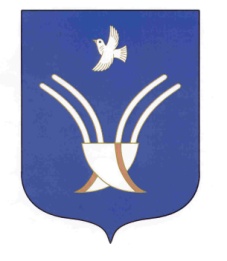 Совет сельского поселенияЮМАШЕВСКИЙ СЕЛЬСОВЕТмуниципального района Чекмагушевский район Республики Башкортостан         11. В случае изменения параметров планируемого строительства или реконструкции объекта индивидуального жилищного строительства или садового дома застройщик подает или направляет способами, указанными в               п. 1 настоящей статьи, уведомление об этом в Администрацию муниципального района Чекмагушевский район Республики Башкортостан с указанием изменяемых параметров. Рассмотрение указанного уведомления осуществляется в соответствии с п. 4 - 10 настоящей статьи. Форма указанного уведомления утверждается федеральным органом исполнительной власти, осуществляющим функции по выработке и реализации государственной политики и нормативно-правовому регулированию в сфере строительства, архитектуры, градостроительства.          12. В случае получения застройщиком уведомления о соответствии указанных в уведомлении о планируемом строительстве параметров объекта индивидуального жилищного строительства или садового дома установленным параметрам и допустимости размещения объекта индивидуального жилищного строительства или садового дома на земельном участке от Администрации муниципального района Чекмагушевский район Республики Башкортостан либо не направления указанными органами в срок, предусмотренный п. 6 настоящей статьи, уведомления о несоответствии указанных в уведомлении о планируемом строительстве параметров объекта индивидуального жилищного строительства или садового дома установленным параметрам и (или) недопустимости размещения объекта индивидуального жилищного строительства или садового дома на земельном участке убытки, причиненные застройщику сносом или приведением в соответствие с установленными требованиями объекта индивидуального жилищного строительства или садового дома, построенных или реконструированных в соответствии с параметрами, указанными в уведомлении о планируемом строительстве, в связи с признанием таких объекта индивидуального жилищного строительства или садового дома самовольной постройкой вследствие несоответствия их параметров предельным параметрам разрешенного строительства, реконструкции объектов капитального строительства, установленным правилами землепользования и застройки, документацией по планировке территории, или обязательным требованиям к параметрам объектов капитального строительства, установленным Градостроительным Кодексом Российской Федерации, другими федеральными законами, либо вследствие                               недопустимости размещения таких объекта индивидуального жилищного строительства или садового дома в соответствии с ограничениями, установленными в соответствии с земельным и иным законодательством Российской Федерации и действующими на дату поступления уведомления о планируемом строительстве, в полном объеме подлежат возмещению за счет соответственно казны муниципального района Чекмагушевский район Республики Башкортостан при условии, что судом будет установлена вина должностного лица Администрации муниципального района Чекмагушевский район Республики Башкортостан, направившего застройщику уведомление о соответствии указанных в уведомлении о планируемом строительстве параметров объекта индивидуального жилищного строительства или садового дома установленным параметрам и допустимости размещения объекта индивидуального жилищного строительства или садового дома на земельном участке либо не исполнившего обязанности по направлению в срок, предусмотренный п. 6 настоящей статьи, уведомления о несоответствии указанных в уведомлении о планируемом строительстве параметров объекта индивидуального жилищного строительства или садового дома установленным параметрам и (или) недопустимости размещения объекта индивидуального жилищного строительства или садового дома на земельном участке.».     2. Настоящее решение разместить на официальном информационном сайте Администрации сельского поселения Юмашевский сельсовет муниципального района Чекмагушевский район Республики Башкортостан umashevo.ru и обнародовать на информационном стенде Администрации сельского поселения Юмашевский сельсовет муниципального района Чекмагушевский район  Республики Башкортостан.      3. Контроль за исполнением настоящего решения возложить на Постоянную комиссию Совета сельского поселения Юмашевский сельсовет муниципального района Чекмагушевский район Республики Башкортостан по развитию предпринимательства, земельным вопросам, благоустройству и экологии (Г.М. Тимашева).Глава сельского поселения                                     Р.Х. Салимгареевас. Юмашево24 декабря 2020 года.№76